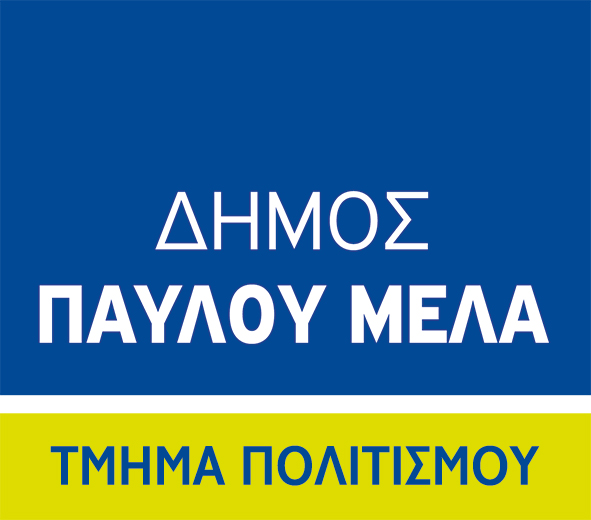 Δελτίο Τύπου ΜΕΝΟΥΜΕ ΣΠΙΤΙ - ΔΙΑΒΑΖΟΥΜΕ ΑΠΟ ΤΟ ΣΠΙΤΙ  Αγαπητοί αναγνώστες, Οι Δημοτικές Βιβλιοθήκες είναι κλειστές αλλά προτείνουν: ΜΕΝΟΥΜΕ ΣΠΙΤΙ - ΔΙΑΒΑΖΟΥΜΕ ΑΠΟ ΤΟ ΣΠΙΤΙ.   Οι Δημοτικές Βιβλιοθήκες μέσα από την συνεχιζόμενη αναστολή της λειτουργίας τους, συμμετέχουν στην πρόληψη και στην καταπολέμηση του κορονοϊού, χωρίς όμως να λησμονούν την ανάγκη μας να ταξιδεύουμε σε άλλους κόσμους μέσα από την ανάγνωση.   Για τον λόγο αυτό μας προτείνουν διαδρομές στον διαδικτυακό κόσμο του βιβλίου.  Η Εθνική Βιβλιοθήκη της Ελλάδος μέσα από το  «Ηλεκτρονικό Αναγνωστήριο», στοχεύει στην προώθηση της ηλεκτρονικής φιλαναγνωσίας και την εξοικείωση του αναγνωστικού κοινού με το ηλεκτρονικό βιβλίο.  Μέσω του Ηλεκτρονικού Αναγνωστηρίου το αναγνωστικό κοινό έχει τη δυνατότητα να περιηγηθεί σε μία συλλογή 2.500 ηλεκτρονικών τίτλων (2.900 αντίτυπα) και να διαβάσει τα βιβλία της επιλογής του.   Στην ιστοσελίδα θα βρείτε αναλυτικές οδηγίες και βίντεο με τα οποία θα  σας βοηθήσουν να εγγραφείτε και να αναζητήσετε με ευκολία τα βιβλία που σας αρέσουν. https://ereading.nlg.gr/el/ Επίσης για τους λάτρεις των ιστορικών αρχείων προτείνουμε την περιήγηση στην Βιβλιοθήκη της Βουλής των Ελλήνων    Εδώ θα βρείτε συλλογές ελληνικών και ξένων εφημερίδων και περιοδικών από τον 18ο αιώνα έως σήμερα, ελληνικά συνταγματικά κείμενα της περιόδου από τα τέλη του18ου έως και σήμερα , το Ιστορικό Κοινοβουλευτικό Αρχείο (1843-1967) καθώς και τη συλλογή κρατικών/δημόσιων εγγράφων που σχετίζεται με την Ελληνική Επανάσταση και την περίοδο της διακυβέρνησης του Ι. Καποδίστρια   https://parliament.openabekt.gr/. Από ιδιωτικές πρωτοβουλίες θα σας προτρέψουμε να επισκεφτείτε την ιστοσελίδα  Ανοιχτή βιβλιοθήκη στην οποία θα βρείτε ελεύθερα (και νόμιμα όπως αναφέρει), ελληνικά ψηφιακά ή ακουστικά βιβλία (audio books) σε ελεύθερη κυκλοφορία, ελληνικής λογοτεχνίας για παιδιά και ενήλικες  https://www.openbook.gr/ Έως τις επόμενες προτάσεις μας, σας ευχόμαστε καλή ανάγνωση.Επικοινωνία	: Τμήμα Πολιτισμού – Δημοτικές Βιβλιοθήκες              Τηλέφωνο   	: 2313 302.836 Fax              	: 2313  302  837e-mail	         	: grpol@pavlosmelas.grwww.pavlosmelas.gr